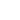 ?: